รูปแบบรายงานฉบับสมบูรณ์งบประมาณ เงินรายได้ ประจำปีงบประมาณ 2565มหาวิทยาลัยมหาสารคามตัวอย่างปกรายงานฉบับสมบูรณ์ 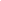 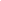 ปกนอก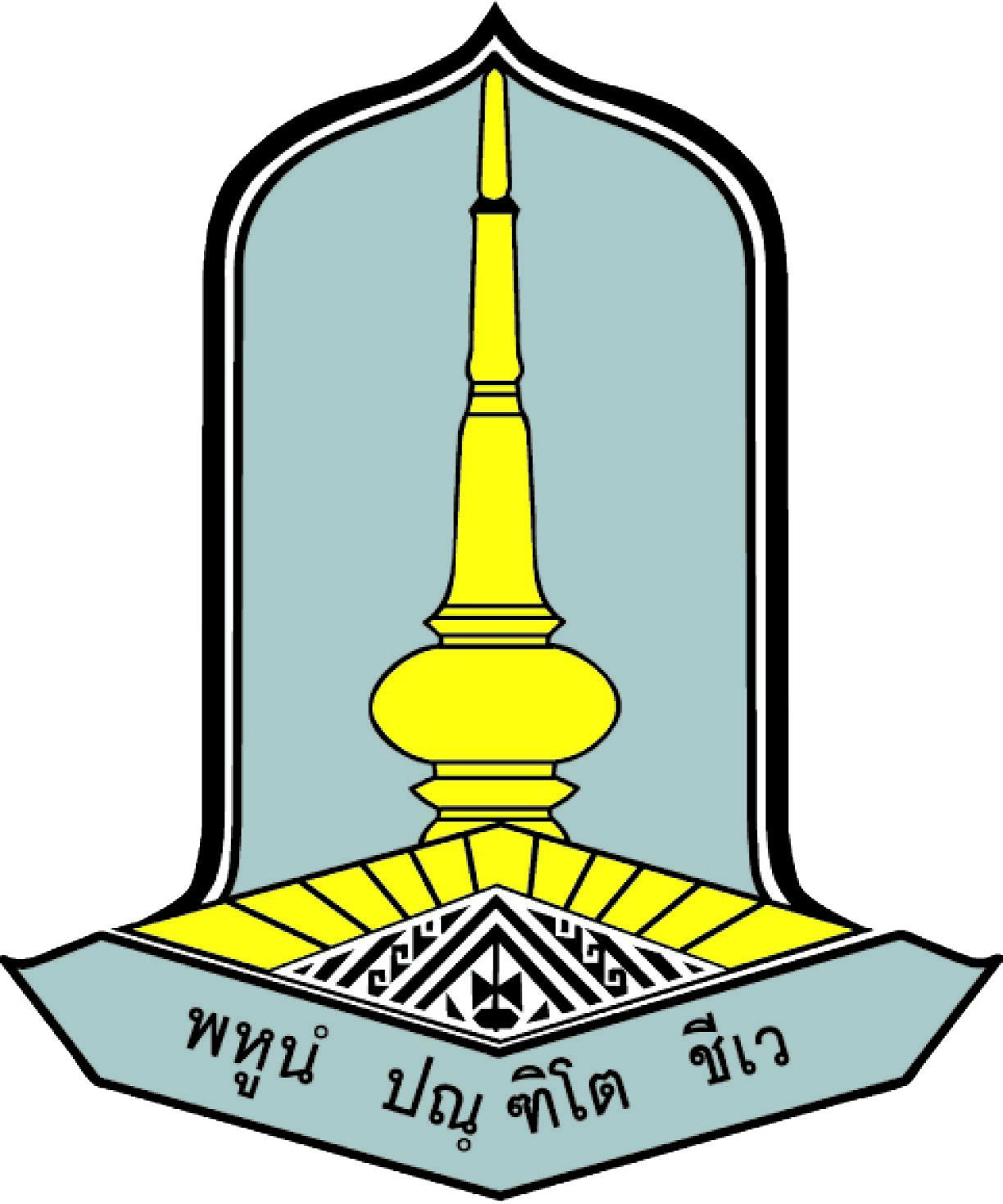 ปกนอกสี กระดาษหนังช้างเคลือบ ตัวหนังสือสีดำ แบบอักษร TH SarabunPSK #18สันปก มีชื่อโครงการวิจัย ชื่อหัวหน้าโครงการวิจัย ปีงบประมาณ 2565ปกใน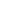 คำอธิบายการจัดทำรายงานวิจัยฉบับสมบูรณ์รูปแบบรายงานประกอบด้วยข้อมูลดังต่อไปนี้ 1.	ส่วนประกอบตอนต้นหน้าปก ระบุชื่อเรื่องเป็นภาษาไทยและภาษาอังกฤษ พร้อมทั้งชื่อผู้วิจัย ปกใน เหมือนหน้าปก ระบุชื่อผู้วิจัยทั้งคณะกิตติกรรมประกาศ (Acknowledgement) บทคัดย่อภาษาไทย และภาษาอังกฤษ  (Abstract)สารบัญ (Table of Contents)บัญชีตาราง (List of Tables)บัญชีภาพประกอบ (List of Illustrations)2.	ส่วนประกอบเนื้อเรื่องบทที่ 1 (Chapter 1) บทนำ (Introduction) กล่าวถึงความสำคัญและที่มาของปัญหา วัตถุประสงค์และขอบเขตการวิจัยบทที่ 2 (Chapter 2) เอกสารและงานวิจัยที่เกี่ยวข้อง (Literature  Review) กล่าวถึงเนื้อหาของเรื่องที่เคยมีผู้ทำวิจัยมาก่อนบทที่ 3 (Chapter 3)  วิธีดำเนินการวิจัย (Materials & Method) กล่าวถึงรายละเอียดเกี่ยวกับวิธีดำเนินการวิจัยบทที่ 4 (Chapter 4)  ผลการดำเนินงาน (Results) ผลการวิจัยที่ได้ทั้งหมดบทที่ 5 (Chapter 5)  สรุป อภิปรายผล และข้อเสนอแนะ (Discussion) กล่าวถึงผลการวิจัยทั้งที่เป็นและไม่เป็นไปตามสมมติฐานที่ตั้งไว้ ตลอดจนข้อเสนอแนะที่สามารถนำมาใช้เป็นประโยชน์ในทางประยุกต์ของผลการวิจัยที่ได้3.	ส่วนประกอบตอนท้ายบรรณานุกรม (Bibliography) ภาคผนวก (Appendix) ประกอบด้วย	2.1 manuscript หรือ reprint หรือบทความวิจัยที่ได้รับการตีพิมพ์แล้ว 	2.2 รายละเอียดเกี่ยวกับการนำงานวิจัยหรืองานสร้างสรรค์ไปใช้อันก่อให้เกิดประโยชน์อย่างเด่นชัด ดังนี้    2.2.1 ระบุประเภทของการใช้ประโยชน์จากงานวิจัย และงานสร้างสรรค์           (แนบแบบฟอร์มผลการรายงานการนำผลงานวิจัยไปใช้ประโยชน์อย่างสร้างสรรค์)คำชี้แจงเพิ่มเติม	การนำงานวิจัยหรืองานสร้างสรรค์มาใช้อันก่อให้เกิดประโยชน์อย่างชัดเจน หมายถึง การมีหลักฐานแสดงว่าได้มีการนำผลงานวิจัยหรืองานสร้างสรรค์ไปใช้ประโยชน์ตามวัตถุประสงค์หรือข้อเสนอแนะที่ระบุไว้ในรายงานการวิจัยอย่างถูกต้อง และมีหลักฐานปรากฏชัดเจนถึงการนำไปใช้จนก่อให้เกิดประโยชน์ได้จริง ประเภทของการใช้ประโยชน์จากงานวิจัย และงานสร้างสรรค์ มีดังนี้ 	1. การใช้ประโยชน์เชิงวิชาการ เช่น การใช้ประโยชน์ในการให้บริการวิชาการ (สอน/บรรยาย/ฝึกอบรม) การใช้ประโยชน์ในการพัฒนารูปแบบการจัดการเรียนการสอน การเขียนตำรา แบบเรียน การใช้ประโยชน์ในด้านการให้บริการ หรือเป็นงานวิจัยเพื่อต่อยอดโครงการวิจัย เป็นต้น	2. การใช้ประโยชน์ในเชิงสาธารณะ เช่น งานวิจัยหรืองานสร้างสรรค์ที่สร้างองค์ความรู้แก่สาธารณชนในเรื่องต่างๆ เช่น องค์ความรู้ในด้านศิลปวัฒนธรรม สาธารณสุข การบริหารจัดการสำหรับวิสาหกิจขนาดกลางและขนาดย่อม (SME) ประชาธิปไตยภาคประชาชน วิถีชีวิตแบบเศรษฐกิจพอเพียง เป็นต้น คุณภาพชีวิตที่ดีขึ้นของประชาชน อันเป็นผลมาจากการนำข้อความรู้จากการวิจัยไปใช้ เป็นสิ่งที่สะท้อนถึงการนำผลการวิจัยไปใช้ให้เกิดประโยชน์	3. การใช้ประโยชน์เชิงนโยบาย หรือระดับประเทศ เช่น งานวิจัยเชิงนโยบายไม่ว่าจะเป็นการนำผลงานวิจัยที่เกี่ยวข้องกับเรื่องนั้นๆ ไปเป็นข้อมูลส่วนหนึ่งของการประกาศใช้กฎหมายหรือมาตรการต่างๆ ในองค์กร หรือหน่วยงานภาครัฐ และเอกชน 	4. การใช้ประโยชน์ในเชิงพาณิชย์ เช่น งานวิจัยและ/หรืองานสร้างสรรค์เพื่อพัฒนาสิ่งประดิษฐ์ หรือผลิตภัณฑ์ซึ่งก่อให้เกิดรายได้ตามมา 	    2.2.2 หลักฐานที่ปรากฏชัดเจนถึงการนำงานวิจัยหรืองานสร้างสรรค์ไปใช้ประโยชน์ตามวัตถุประสงค์ที่ระบุไว้ในข้อเสนอโครงการ เช่น  	- Course syllabus- ภาพถ่าย (โปรดระบุ วัน เวลา สถานที่ กิจกรรม)- หนังสือ ตำรา (โปรดระบุหน้าที่นำไปใช้-อ้างถึง) - อื่นๆ………………………………………………………………………………………………………………………………………………………………………………………………………………………………………………………………………………………………………………………………………………………………………………………………………………………………………………………………………………………………………………………………ฯลฯหมายเหตุ  ขอให้ท่านแนบหลักฐานตามที่ได้สรุปข้างต้นดังกล่าวตัวอย่างหลักฐานการนำมาใช้อันก่อให้เกิดประโยชน์อย่างชัดเจน 	∙ หลักฐานที่แสดงผลดีที่เกิดขึ้นอย่างเป็นรูปธรรมจากการนำสิ่งประดิษฐ์อันเป็นผลจากงานวิจัยหรืองานสร้างสรรค์มาใช้ตามวัตถุประสงค์ของงานวิจัย เช่น บันทึกซึ่งแสดงระยะเวลาที่สามารถลดได้ในการปอกเปลือกกุ้ง เมื่อนำเครื่องปอกเปลือกกุ้งซึ่งเป็นสิ่งประดิษฐ์จากการวิจัยไปใช้งาน เป็นต้น 	∙ หลักฐานที่แสดงผลดีที่เกิดขึ้นอย่างเป็นรูปธรรมจากการนำงานวิจัยปฏิบัติการในชั้นเรียน มาใช้ในการแก้ไขปัญหาการจัดการเรียนการสอนตามวัตถุประสงค์ที่ระบุไว้ในงานวิจัย เช่น ผลจากการสังเกตพฤติกรรมนักศึกษา ผลจากการสัมภาษณ์อาจารย์ บันทึก ผลการทดสอบวัดความรู้/ทักษะของนักศึกษาที่แสดงได้ว่า นักศึกษามีพัฒนาการทางการเรียนดีขึ้น หรือมีพฤติกรรมระหว่างการเรียนดีขึ้น เป็นต้น	∙ หลักฐานที่แสดงผลดีที่เกิดขึ้นอย่างเป็นรูปธรรมจากการนำนโยบาย/กฎหมาย/มาตรการ ที่เป็นผลมาจากงานวิจัยนโยบาย มาใช้ในองค์กร/คณะ/สถาบัน เช่น มีจำนวนคณาจารย์ในสถาบันอุดมศึกษาที่ทำงานวิจัยด้านสหวิทยาการมากขึ้น หลังจากสถาบันฯ ได้กำหนดนโยบายที่จะเป็นผู้นำทางด้านการวิจัยสหวิทยาการภายในปีงบประมาณ พ.ศ. 2561 โดยนโยบายดังกล่าว เป็นผลจากการวิจัยนโยบายเพื่อกำหนดทิศทางด้านการทำวิจัยของสถาบัน เป็นต้น	∙ หลักฐานที่แสดงผลดีที่เกิดขึ้นอย่างเป็นรูปธรรมจาก จากการนำหลักสูตรการสอน/ทฤษฎีการสอน/โสตทัศนูปกรณ์ประกอบการเรียนการสอน/ตำราประกอบการสอน ฯลฯ ที่เป็นผลจากการวิจัยหรืองานสร้างสรรค์มาใช้ตามวัตถุประสงค์ของการวิจัย เช่น ผลจากการสังเกตพฤติกรรมนักศึกษา ผลจากการสัมภาษณ์อาจารย์ บันทึก ผลการทดสอบวัดความรู้/ทักษะของนักศึกษาที่แสดงได้ว่านักศึกษามีพัฒนาการทางการเรียนดีขึ้นหรือมีพฤติกรรมระหว่างการเรียนดีขึ้น เป็นต้น	2.3 บทความเชิงข่าว (แนบแบบฟอร์มบทความเชิงข่าว)2.3.1 หัวเรื่องของบทความเชิงข่าวควรเป็นหัวเรื่องที่มีความน่าสนใจ สั้นๆๆ แต่ได้ใจความ2.3.2 ความยาวของบทความควรมี 2-3 หน้ากระดาษ A4 และควรเน้นภาพประกอบเป็นหลัก เพื่อใช้สื่อความหมายที่น่าสนใจ2.3.3 ใช้ภาษาที่เข้าใจง่าย สื่อความหมายได้ชัดเจน ไม่ใช้ศัพท์เฉพาะทางการวิจัย หรือศัพท์เฉพาะที่เป็นภาษาอังกฤษ เพื่อให้บุคคลทั่วไปสามารถอ่านและเข้าใจได้ง่าย	2.4 อื่นๆ (ถ้ามี)อภิธานศัพท์ (Glossary)  (ถ้ามี)ประวัติย่อผู้วิจัย (Vita)สรุปรายงานการใช้จ่ายเงิน เช่น ค่าตอบแทน ค่าใช้สอย ค่าวัสดุ ค่าใช้จ่ายอื่นๆ********************************เอกสารการเข้าเล่มองค์ประกอบของรายงานรายงานฉบับสมบูรณ์ จำนวน 1 เล่มและแผ่นบันทึกข้อมูล (บทคัดย่อภาษาไทย/ภาษาอังกฤษ และเนื้อหางานวิจัย) จำนวน 1 แผ่นหน้าปกตัวหนังสือสีดำ แบบอักษร TH SarabunPSK #18เนื้อหาด้านในตัวหนังสือสีดำ แบบอักษร TH SarabunPSK #16สันกาวปกหนังช้างเคลือบพลาสติกสีฟ้าปกหน้า ปกในบทคัดย่อ ภาษาไทยและอังกฤษเนื้อหางานวิจัย :    บทที่ 1 บทนำ    บทที่ 2 เอกสารและงานวิจัยที่เกี่ยวข้อง    บทที่ 3 วิธีดำเนินการวิจัย    บทที่ 4  ผลการดำเนินงาน    บทที่ 5  สรุป อภิปรายผลและข้อเสนอแนะบรรณานุกรมภาคผนวก ประกอบด้วย1. manuscript หรือ reprint หรือบทความวิจัยที่ได้รับการตีพิมพ์แล้ว2. รายละเอียดเกี่ยวกับการนำงานวิจัยหรืองานสร้างสรรค์ไปใช้อันก่อให้เกิดประโยชน์อย่างเด่นชัด (ตามแบบฟอร์ม)3. บทความในรูปแบบของ เชิงข่าว (ไม่เกิน 2-3 หน้ากระดาษ)  เพื่อเผยแพร่ให้กับสาธารณะชน ชุมชน สังคม ได้รับข่าวสารเกี่ยวกับงานวิจัยประวัติย่อนักวิจัยสรุปรายงานการใช้จ่ายเงิน   